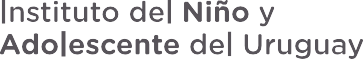 COMPRA DIRECTA N°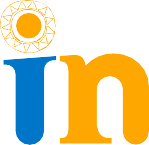 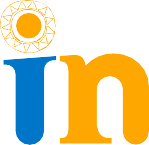 DIRECCIÓN DEPARTAMENTAL DE FLORIDA_____________________Gallinal 631Teléfono: 43527055 
Correo electrónico: florida@inau.gub.uy1281/2022A efectos de realizar un relevamiento de precios testigo de mercado, se le invita a cotizar por:REQUISITOSEl objeto del presente llamado es la compra de víveres Secos para las Dependencias de la Dirección Departamental de INAU Florida:  Para Florida:_ CAPI” Juegos y sueños”: Gallinal 631. _ CENTRO JUVENIL: Ituzaingo y Treinta y Tres._ CAFF “El PUENTE”: Ituzaingo 613.Para Sarandi Grande:_ CAPI” Rinconcito de Sueños”: Ildemaro Rivas 1095_ Club de niños” Nuestras Estrellitas”: Logroño 880_CEPRODE: Logroño 880Las entregas se harán a demanda del organismo Plazo de la contratación: JULIO-DICIEMBRE 2022Detallar calidad del producto. En caso de adjuntar documentos a la oferta se debe indicar Nro. de Compra Directa y  RUT de la empresaLa mercadería deberá ser entregada en cada centro.COTIZACIÓNCotizar únicamente en línea a través del sitio web de la Agencia Reguladora de Compras Estatales (www.comprasestatales.gub.uy). Todas las especificaciones deberán estar cargadas en línea, no aceptándose información por mail y/o fax. El oferente deberá copiar la línea de oferta cotizada, e ingresar allí el importe correspondiente a la forma de pago que cotiza, indicando en el campo variación de qué forma de pago se trata.Cotizar pago contado.El Instituto sólo pagará por los artículos entregados previa demanda efectiva de los mismos y exhibición de factura (conformada por funcionario competente).Adjuntar formulario de identificación del oferente CONSULTAS O ACLARACIONESPor consultas comunicarse con:   Jeanette Riviezzi Tel    43527055 int 25 o al correo electrónico: comprasflorida@inau.gub.uy DOCUMENTACIÓN ESPECIAL EXIGIDA AL ADJUDICATARIOSe exigirá a los adjudicatarios toda documentación que sea obligatoria presentar de acuerdo con el rubro del llamado y que no haya sido exigida entre los requisitos de la oferta.NOTIFICACIONES, COMUNICACIONESEl INAU realizará todas las comunicaciones y notificaciones relacionadas al vínculo entre oferente / adjudicatario y el Organismo a través del correo electrónico registrado en el Registro Único de Proveedores del Estado (RUPE). Es exclusiva carga del proveedor incluir tal correo electrónico en dicho Registro y mantenerlo actualizado.
La comunicación o notificación se entenderá realizada cuando el acto a comunicar o notificar se encuentre disponible en dicho correo electrónico.ACEPTACIÓN DE LAS CONDICIONESPor el solo hecho de presentarse al llamado, se entenderá que el oferente conoce y acepta sin reservas los términos y condiciones de la presente invitación y demás aplicables a la contratación, y que no se encuentra comprendido en ninguna disposición que expresamente le impida contratar con el Estado conforme al artículo 46 del TOCAF y demás normas concordantes y complementarias.INCUMPLIMIENTOS, SANCIONESLa mora será automática. Ante cualquier incumplimiento, se aplicará el Artículo 64 del TOCAF.Anexo IFORMULARIO	DE	IDENTIFICACIÓN	DEL	OFERENTEEl/los	que	suscribe/n	 	(Nombre de quien firme y tenga poderes suficientes para representar a la empresa	oferente	acreditados	en	el	RUPE)	en	representación	de 	   (nombre de la empresa oferente) declara/n bajo juramento que la oferta ingresada en línea a través del sitio web www.comprasestatales.gub.uy vincula a la empresa en todos sus términos y que acepta sin condiciones las disposiciones del Pliego de Condiciones Particulares del llamado		(descripción del procedimiento de contratación), así como las restantes normas que rigen la contratación.A su vez, la empresa oferente declara contar con capacidad para contratar con el Estado, no encontrándose en ninguna situación que expresamente le impida dicha contratación, conforme lo preceptuado por el Artículo 46 del T.O.C.A.F., y restantes normas concordantes y complementarias.FIRMAS: 	ACLARACIÓN: 	C.I:  	ITEMHASTACONCEPTO1175 PAQATÚN NATURAL AL AGUA  PAQUETES DE 500 GR2125 KGPAN RALLADO335 KGSÉMOLA436 KGGARBANZOS 536 KGPOROTOS DE FRUTILLA636 KGPOROTOS DE MANTECA7115 KG DULCE DE LECHE  EN POTES DE 1 KG818 KGCAFÉ PARA MAQUINA 96 KGTE NEGRO PAQUETES DE 1 KG 1036 PAQ    LEVADURA SECA  PAQ DE 500 GR111.5 KG    NUEZ MOSCADA EN POLVO121 KG    OREGANO131 KG     ADOBO141 KG    PIMENTON 151.5 KG    AJIL